新 书 推 荐中文书名：《掌握男人成功和人际关系的秘密》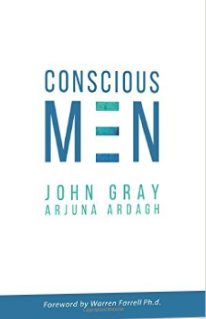 英文书名：Conscious Men: Mastering the New Man Code for Success and Relationships作    者：John Gray and Arjuna Ardagh出 版 社：Self X Press代理公司：Waterside / ANA页    数:  276页 出版时间：2016年2月代理地区：中国大陆、台湾审读资料：电子稿类    型：励志内容简介：《掌握男人成功和人际关系的秘密》指导男士审视自己，发掘内心深处的目标和使命；触及自己的感受但不任由其支配；追寻自己的道路并尊重自己为此而做的承诺。本书是一本指导男士发现和坚持自己独特生活的实用指南。本书探索了12种新男士气质，每一个章节都展示了一种气质的生动写照，并剖析了人类的生化特征是如何影响这些气质的。它展示了男士们要发挥自己最大的潜力所要面对的挑战，也给出了发展男士气质的许多实用建议。每章还有“致女士”环节：指导女士如何辨识善良可靠的男士以及如何支持这些男士们做最好的自己。作者简介：    约翰·格雷（John Gray）是世界知名的人际关系专家， 他关于人际关系和健康的书已经售出了超过5000万册，被翻译成50多种语言。他的突破性作品《男人来自火星，女人来自金星》始终是人际关系的第一畅销书。约翰帮助男性和女性认识和尊重彼此在私人及专业关系上的差异。他和他的妻子邦尼一起住在北加州约30年，有三个成年的女儿和4个孙子孙女。了解更多请登录marsvenus.com     阿朱那·阿尔达（Arjuna Ardagh）是Awakening Coaching的创始人，是一名作者兼演讲家。他已著有8本书，其中包括2005年畅销书榜首The Translucent Revolution，以及Awakening Coaching完全手册Better than Sex。他是世界各地的学术团体的演讲家，其中包括谷歌和联合国。他和妻子沙梅丽一起生活在加州，有两个已经成年的儿子和一只绝顶聪明的猫。了解更多请登录arjunaardagh.com谢谢您的阅读！请将反馈信息发至：夏蕊（Susan Xia）安德鲁·纳伯格联合国际有限公司北京代表处北京市海淀区中关村大街甲59号中国人民大学文化大厦1705室邮编：100872电话：010-82504406传真：010-82504200Email：susan@nurnberg.com.cn 网址：http://www.nurnberg.com.cn
微博：http://weibo.com/nurnberg豆瓣小站：http://site.douban.com/110577/